ВЫБОРЫ ДЕПУТАТОВ В ЕДИНЫЙ ДЕНЬ ГОЛОСОВАНИЯ25 февраля 2024 г.КАНДИДАТЫ В ДЕПУТАТЫ ДУБРОВЕНСКОГО РАЙОННОГО СОВЕТА ДЕПУТАТОВпо Сватошицкому избирательному округу № 21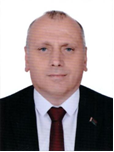 РЯБЧИКОВАЛЕКСАНДР ЛЕОНИДОВИЧРодился 24 августа 1981 года. Образование высшее, окончил в 2009 году учреждение образования «Витебский государственный университет имени П.М.Машерова» по специальности «история».Работает председателем Добрынского сельского исполнительного комитета. Проживает в городе Дубровно. Член Белорусской партии «Белая Русь».Уважаемые избиратели! В случае избрания меня депутатом Дубровенского районного Совета депутатов буду:- реальными делами и поступками содействовать укреплению авторитета и работоспособности местной власти и органов территориального самоуправления; - отстаивать интересы своих избирателей;- своевременно решать вопросы жизнеобеспечения жителей Добрынского сельсовета;- продолжать работу по дальнейшему благоустройству населенных пунктов Добрынского сельсовета.